О внесении изменений в муниципальную программу города Канаш Чувашской Республики "Формирование современной городской среды на территории города Канаш Чувашской Республики"            В соответствии с решениями Собрания депутатов города Канаш от 09.03.2023 № 34/3 «О внесении изменений в бюджет города Канаш на 2023 год и плановый период 2024 и 2025 годов», от 03.08.2023 г. № 39/1 «О внесении изменений в бюджет города Канаш на 2023 год и плановый период 2024 и 2025 годов», в целях актуализации муниципальной программы «Формирование современной городской среды на территории города Канаш Чувашской Республики», Администрация города Канаш Чувашской Республики постановляет:            1. Внести в муниципальную программу города Канаш Чувашской Республики «Формирование современной городской среды на территории города Канаш Чувашской Республики» (далее – Муниципальная программа), утвержденную постановлением администрации города Канаш Чувашской Республики от 20.12.2017 г. № 1890 (с изменениями от 27.06.2018 г. № 735, от 27.12.2018 г. № 1642, от 30.04.2019 г. № 442, от 11.07.2019 № 720, от 13.04.2020 г. № 304, от 30.10.2020 г.№ 774, от 30.03.2021 г. № 206, от 06.05.2022 г. № 635, от 15.02.2023 г. № 115) (далее – Постановление) следующие изменения:1.1. в паспорте Муниципальной программы позицию «Объемы финансирования Муниципальной программы с разбивкой по годам реализации» изложить в следующей редакции:1.2. Раздел I Муниципальной программы дополнить абзацем тридцать четвертым следующего содержания:«В 2023 году в рамках Федерального проекта "Формирование комфортной городской среды" национального проекта "Жилье и городская среда" победил проект - «Благоустройство территории малого пруда в городе Канаш Чувашской Республики (II этап)», который будет реализован в 2024 году.»;1.3. Раздел III Муниципальной программы изложить в новой редакции:«Раздел III. Обоснование объема финансовых ресурсов, необходимых для реализации муниципальной программыФинансовое обеспечение реализации Муниципальной программы осуществляется за счет средств федерального бюджета, республиканского бюджета Чувашской Республики, местного бюджета города Канаш Чувашской Республики и внебюджетных источников.При софинансировании мероприятий Муниципальной программы из внебюджетных источников могут использоваться в том числе различные инструменты государственно-частного партнерства.Общие прогнозируемые объемы финансирования мероприятий Муниципальной программы в 2018 - 2025 годах составят 1 197 342,2 тыс. рублей, в том числе:в 2018 году - 19 666,4 тыс. рублей;в 2019 году - 195 044,0 тыс. рублей;в 2020 году - 350 782,2 тыс. рублей;в 2021 году - 217 278,8 тыс. рублей;в 2022 году - 207 073,7 тыс. рублей;в 2023 году - 143 157,7 тыс. рублей;в 2024 году - 41 801,3 тыс. рублей;в 2025 году - 22 538,1 тыс. рублей;Объем финансирования Муниципальной программы за счет средств федерального бюджета составляет 199 243,0 тыс. рублей, республиканского бюджета Чувашской Республики – 742 884,4 тыс. рублей, бюджета города Канаш – 239 943,0 тыс. рублей, внебюджетных источников – 15 271,8 тыс. рублей.Объемы финансирования Муниципальной программы подлежат ежегодному уточнению исходя из реальных возможностей бюджетов всех уровней.»;1.4. в Приложении № 1 к Муниципальной программе:а) в паспорте подпрограммы «Благоустройство дворовых и общественных территорий города Канаш Чувашской Республики» Муниципальной программы позицию «Объемы финансирования подпрограммы с разбивкой по годам реализации» изложить в следующей редакции:б) Раздел I подпрограммы «Благоустройство дворовых и общественных территорий города Канаш Чувашской Республики» изложить в следующей редакции:«Раздел I. Приоритеты реализуемой в городе Канаш Чувашской Республики политики в сфере реализации подпрограммы, цели задачи и показатели (индикаторы) достижения целей и решения задач, описание основных ожидаемых конечных результатов подпрограммы, сроков и контрольных этапов реализации ПодпрограммыВ соответствии со статьей 36 Жилищного кодекса Российской Федерации собственникам помещений в многоквартирном доме принадлежит на праве общей долевой собственности общее имущество в многоквартирном доме, в том числе земельный участок, на котором расположен данный дом, с элементами озеленения и благоустройства, иные предназначенные для обслуживания, эксплуатации и благоустройства данного дома и расположенные на указанном земельном участке объекты. Надлежащее содержание придомовой территории осуществляется собственниками помещений в многоквартирных домах.Неудовлетворительное состояние дворовых территорий не позволяет в полной мере реализовать обязанность собственников помещений в многоквартирных домах по поддержанию санитарного состояния общего имущества, в том числе по благоустройству дворов.Общая численность населения города Канаш Чувашской Республики по состоянию на 01.01.2023 года составляет 44,257 тыс. человек.По состоянию на 1 января 2020 г. на территории города Канаш Чувашской Республики общее количество объектов благоустройства (дворовых территорий) составляет 172 единицы.«Объекты благоустройства (дворовые территории) на территории города КанашНа территории города Канаш Чувашской Республики расположено 427 многоквартирных домов и более 3000 индивидуальных домов. Значительная часть населения проживает в многоквартирных домах. При этом более 85 процентов многоквартирных домов построено до 1995 года и не соответствует современным требованиям к уровню благоустройства.Для оценки текущего состояния сферы благоустройства в городе, в том числе определения перечня дворовых и общественных территорий, оценки их состояния, выявление территорий, требующих благоустройства, была проведена инвентаризация придомовых территории и общественных пространств.Инвентаризация была проведена с использованием программы для ЭВМ системы «Инвентаризация дворов» в период с 28 августа по 28 ноября 2017 года.Инвентаризация проводилась в соответствии с Порядком проведения инвентаризации дворовых территорий, общественных территорий, уровня благоустройства индивидуальных жилых домов и земельных участков, предоставленных для их размещения, утвержденным постановлением Кабинета Министров Чувашской Республики от 11 августа 2017 года № 313 (далее – Порядок проведения инвентаризации).Инвентаризация проводилась путем фактического обследования территорий и расположенных на ней элементов.В ходе инвентаризации были обследованы 357 многоквартирных домов.Результаты инвентаризации доступны в ГИС ЖКХ.Анализ сферы благоустройства территорий города показал необходимость системного решения проблем благоустройства дворовых и общественных территорий.Для повышения уровня и качества жизни населения на всей территории города Канаш Чувашской Республики необходимо устранить основные системные проблемы:недостаточное бюджетное финансирование благоустройства и озеленения населенных пунктов;неудовлетворительное состояние асфальтобетонного покрытия на придомовых и общественных территориях;недостаточная обеспеченность жилой среды элементами благоустройства (урны, скамейки, детские и спортивные площадки, парковочные карманы, контейнерные площадки для сбора твердых коммунальных отходов, освещение, объекты, предназначенные для обслуживания лиц с ограниченными возможностями);неудовлетворительное состояние большого количества зеленых насаждений;необходимость планомерного формирования экологической культуры населения.Для решения данной проблемы требуются участие и взаимодействие органов местного самоуправления, населения, организаций, финансирование с привлечением источников всех уровней.В рамках подпрограммы будут реализованы основные мероприятия, которые направлены на реализацию поставленных целей и задач подпрограммы и Муниципальной программы в целом. Основные мероприятия подразделяются на отдельные мероприятия, реализация которых позволит обеспечить достижение целевых индикаторов и показателей подпрограммы.Приоритетами реализации подпрограммы являются:- повышение уровня благоустройства территорий города Канаш Чувашской Республики;- принятие (актуализация действующих) правил благоустройства с учетом мнения граждан, общественных организаций, что позволит качественно изменить уровень планирования и реализации мероприятий по благоустройству;- реализация механизма поддержки мероприятий по благоустройству, инициированных гражданами;- формирование инструментов общественного контроля.Целью подпрограммы является повышение качества и комфорта городской среды на территории города Канаш Чувашской Республики.Задачами подпрограммы являются:- формирование комфортной городской среды для жителей города;- создание условий для повышения благоустройства территорий города;- улучшение эстетического облика города;- повышение вовлеченности заинтересованных граждан, организаций в реализацию мероприятий по благоустройству территорий города.Рисками, оказывающими влияние на достижение цели и решение задач, в рамках реализации подпрограммы являются:а) бюджетные риски, связанные с дефицитом бюджетов разных уровней и невыполнением гражданами и организациями города обязательств по софинансированию подпрограммы;б) социальные риски, связанные с низкой социальной активностью населения, отсутствием традиции совместного благоустройства дворовых территорий, в том числе:невостребованностью среди граждан созданной в ходе реализации проектов по благоустройству инфраструктуры;отрицательной оценкой гражданами реализованных проектов по благоустройству;в) управленческие (внутренние) риски, связанные с неэффективным управлением настоящей подпрограммой, низким качеством межведомственного взаимодействия, недостаточным контролем за реализацией мероприятий, в том числе:отсутствием информации, необходимой для проведения оценки качества среды населенных пунктов;Мероприятия по предупреждению рисков:активная работа и вовлечение граждан и организаций, которые могут стать инициаторами проектов по благоустройству;проведение информационно-разъяснительной работы в средствах массовой информации в целях стимулирования активности граждан и бизнеса в инициировании проектов по благоустройству;реализация в городе требований об обязательном закреплении за собственниками, законными владельцами (пользователями) обязанности по содержанию прилегающей территории;получение субсидий на реализацию мероприятий по благоустройству за счет средств федерального бюджета и республиканского бюджета Чувашской Республики;формирование четких графиков реализации соглашений о предоставлении субсидий с конкретными мероприятиями, сроками их исполнения и ответственными лицами.Подпрограмма представляет собой управленческий инструмент, позволяющий в определенной степени решить указанные проблемы. Реализация комплекса задач, предусмотренных подпрограммой, обеспечит реализацию приоритетных направлений в области повышения уровня и качества жизни населения города Канаш Чувашской Республики.       Реализация подпрограммы осуществляется в 2018 - 2025 годах.»;в) Раздел III подпрограммы «Благоустройство дворовых и общественных территорий города Канаш Чувашской Республики» Муниципальной программы дополнить абзацем пятьдесят пятым следующего содержания:«В 2023 году в рамках Федерального проекта "Формирование комфортной городской среды" национального проекта "Жилье и городская среда" победил проект - «Благоустройство территории малого пруда в городе Канаш Чувашской Республики (II этап)», который будет реализован в 2024 году.»;г) Приложение к подпрограмме «Благоустройство дворовых и общественных территорий города Канаш Чувашской Республики» Муниципальной программы изложить в новой редакции согласно Приложению № 1 к настоящему постановлению;1.5. Приложение № 3 к Муниципальной программе изложить в новой редакции согласно Приложению № 2 к настоящему постановлению;1.6. Приложение № 5 к Муниципальной программе изложить в новой редакции согласно Приложению № 3 к настоящему постановлению.4. Отделу организационно-контрольной и кадровой работы и отделу информатизации администрации города Канаш Чувашской Республики опубликовать настоящее постановление в средствах массовой информации и на официальном сайте администрации города Канаш Чувашской Республики.5. Контроль за выполнением настоящего постановления возложить на заместителя главы – начальника отдела строительства (главного архитектора) администрации города Канаш Чувашской Республики Д.О. Церфус.6. Настоящее постановление вступает в силу после его официального опубликования.Глава администрации города                                                                                В.Н. МихайловПриложение № 1 к постановлению администрации города Канаш Чувашской Республикиот ___________ № ____«Приложение к подпрограмме «Благоустройство дворовых и общественных территорий» муниципальной программыгорода Канаш Чувашской Республики "Формирование современной городской среды на территории города Канаш Чувашской Республики"Ресурсное обеспечение
реализации подпрограммы «Благоустройство дворовых и общественных территорий» муниципальной программы города Канаш Чувашской Республики «Формирование современной городской среды на территории города Канаш Чувашской Республики» за счет всех источников финансирования.».Приложение № 2 к постановлению администрации города Канаш Чувашской Республикиот ___________ № ____       «Приложение № 3к муниципальной программегорода Канаш Чувашской Республики«Формирование современнойгородской среды на территориигорода Канаш Чувашской Республики»Сведенияо целевых индикаторах и показателях Муниципальной программы города Канаш Чувашской Республики, подпрограмм муниципальной программы города Канаш Чувашской Республики (программ) и их значенияхПодпрограмма
"Благоустройство дворовых и общественных территорий"Подпрограмма "Обустройство мест массового отдыха населения (городских парков)"».Приложение № 3 к постановлению администрации города Канаш Чувашской Республикиот _____________ № _____«Приложение 5 к муниципальной программегорода Канаш Чувашской Республики "Формирование современной городскойсреды на территории города КанашЧувашской Республики"Ресурсное обеспечение
реализации муниципальной программы города Канаш Чувашской Республики «Формирование современной городской среды на территории города Канаш Чувашской Республики» за счет всех источников финансирования».Чӑваш РеспубликинКАНАШ ХУЛААДМИНИСТРАЦИЙЕЙЫШАНУ__________ № ______Канаш хули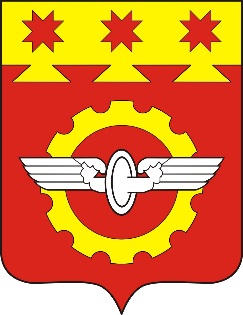 АДМИНИСТРАЦИЯГОРОДА КАНАШ                                                                                                                                     Чувашской РеспубликиПОСТАНОВЛЕНИЕ__________ № ______ г. Канаш«Объемы финансирования Муниципальной программы с разбивкой по годам реализации«Объемы финансирования Муниципальной программы с разбивкой по годам реализацииОбщие прогнозируемые объемы финансирования мероприятий Программы в 2018 - 2025 годах составят 1 197 342,2 тыс. рублей, в том числе:в 2018 году - 19 666,4 тыс. рублей;в 2019 году - 195 044,0 тыс. рублей;в 2020 году - 350 782,2 тыс. рублей;в 2021 году - 217 278,8 тыс. рублей;в 2022 году - 207 073,7 тыс. рублей;в 2023 году - 143 157,7 тыс. рублей;в 2024 году - 41 801,3 тыс. рублей;в 2025 году - 22 538,1 тыс. рублей;из них средства:федерального бюджета - 199 243,0 тыс. рублей, в том числе:в 2018 году - 18 056,1 тыс. рублей;в 2019 году - 20 481,5 тыс. рублей;в 2020 году - 88 860,1 тыс. рублей;в 2021 году - 17 740,3 тыс. рублей;в 2022 году - 17 492,9 тыс. рублей;в 2023 году - 17 365,2 тыс. рублей;в 2024 году - 19 246,9 тыс. рублей;в 2025 году - 0 тыс. рублей;республиканского бюджета Чувашской Республики - 742 884,4 тыс. рублей, в том числе:в 2018 году - 576,3 тыс. рублей;в 2019 году - 146 274,4 тыс. рублей;в 2020 году - 223 211,6 тыс. рублей;в 2021 году - 161 605,8 тыс. рублей;в 2022 году - 143 558,3 тыс. рублей;в 2023 году - 67 521,9 тыс. рублей;в 2024 году - 136,1 тыс. рублей;в 2025 году - 0 тыс. рублей;бюджета города Канаш - 239 943,0 тыс. рублей, в том числе:в 2018 году - 639,2 тыс. рублей;в 2019 году - 24 864,9 тыс. рублей;в 2020 году - 35 357,9 тыс. рублей;в 2021 году - 35 107,1 тыс. рублей;в 2022 году - 44 667,3 тыс. рублей;в 2023 году - 54 350,2 тыс. рублей;в 2024 году - 22 418,3 тыс. рублей;в 2025 году - 22 538,1 тыс. рублей;внебюджетных источников - 15 271,8 тыс. рублей, в том числе:в 2018 году - 394,8 тыс. рублей;в 2019 году - 3 423,2 тыс. рублей;в 2020 году - 3 352,6 тыс. рублей;в 2021 году - 2 825,6 тыс. рублей;в 2022 году - 1 355,2 тыс. рублей;в 2023 году - 3 920,4 тыс. рублей;в 2024 году - 0 тыс. рублей;в 2025 году - 0 тыс. рублей.»;Общие прогнозируемые объемы финансирования мероприятий Программы в 2018 - 2025 годах составят 1 197 342,2 тыс. рублей, в том числе:в 2018 году - 19 666,4 тыс. рублей;в 2019 году - 195 044,0 тыс. рублей;в 2020 году - 350 782,2 тыс. рублей;в 2021 году - 217 278,8 тыс. рублей;в 2022 году - 207 073,7 тыс. рублей;в 2023 году - 143 157,7 тыс. рублей;в 2024 году - 41 801,3 тыс. рублей;в 2025 году - 22 538,1 тыс. рублей;из них средства:федерального бюджета - 199 243,0 тыс. рублей, в том числе:в 2018 году - 18 056,1 тыс. рублей;в 2019 году - 20 481,5 тыс. рублей;в 2020 году - 88 860,1 тыс. рублей;в 2021 году - 17 740,3 тыс. рублей;в 2022 году - 17 492,9 тыс. рублей;в 2023 году - 17 365,2 тыс. рублей;в 2024 году - 19 246,9 тыс. рублей;в 2025 году - 0 тыс. рублей;республиканского бюджета Чувашской Республики - 742 884,4 тыс. рублей, в том числе:в 2018 году - 576,3 тыс. рублей;в 2019 году - 146 274,4 тыс. рублей;в 2020 году - 223 211,6 тыс. рублей;в 2021 году - 161 605,8 тыс. рублей;в 2022 году - 143 558,3 тыс. рублей;в 2023 году - 67 521,9 тыс. рублей;в 2024 году - 136,1 тыс. рублей;в 2025 году - 0 тыс. рублей;бюджета города Канаш - 239 943,0 тыс. рублей, в том числе:в 2018 году - 639,2 тыс. рублей;в 2019 году - 24 864,9 тыс. рублей;в 2020 году - 35 357,9 тыс. рублей;в 2021 году - 35 107,1 тыс. рублей;в 2022 году - 44 667,3 тыс. рублей;в 2023 году - 54 350,2 тыс. рублей;в 2024 году - 22 418,3 тыс. рублей;в 2025 году - 22 538,1 тыс. рублей;внебюджетных источников - 15 271,8 тыс. рублей, в том числе:в 2018 году - 394,8 тыс. рублей;в 2019 году - 3 423,2 тыс. рублей;в 2020 году - 3 352,6 тыс. рублей;в 2021 году - 2 825,6 тыс. рублей;в 2022 году - 1 355,2 тыс. рублей;в 2023 году - 3 920,4 тыс. рублей;в 2024 году - 0 тыс. рублей;в 2025 году - 0 тыс. рублей.»;«Объемы финансирования подпрограммы с разбивкой по годам реализацииОбщие прогнозируемые объемы финансирования мероприятий Программы в 2018 - 2025 годах составят 1 197 342,2 тыс. рублей, в том числе:в 2018 году - 19 666,4 тыс. рублей;в 2019 году - 195 044,0 тыс. рублей;в 2020 году - 350 782,2 тыс. рублей;в 2021 году - 217 278,8 тыс. рублей;в 2022 году - 207 073,7 тыс. рублей;в 2023 году - 143 157,7 тыс. рублей;в 2024 году - 41 801,3 тыс. рублей;в 2025 году - 22 538,1 тыс. рублей;из них средства:федерального бюджета - 199 243,0 тыс. рублей, в том числе:в 2018 году - 18 056,1 тыс. рублей;в 2019 году - 20 481,5 тыс. рублей;в 2020 году - 88 860,1 тыс. рублей;в 2021 году - 17 740,3 тыс. рублей;в 2022 году - 17 492,9 тыс. рублей;в 2023 году - 17 365,2 тыс. рублей;в 2024 году - 19 246,9 тыс. рублей;в 2025 году - 0 тыс. рублей;республиканского бюджета Чувашской Республики - 742 884,4 тыс. рублей, в том числе:в 2018 году - 576,3 тыс. рублей;в 2019 году - 146 274,4 тыс. рублей;в 2020 году - 223 211,6 тыс. рублей;в 2021 году - 161 605,8 тыс. рублей;в 2022 году - 143 558,3 тыс. рублей;в 2023 году - 67 521,9 тыс. рублей;в 2024 году - 136,1 тыс. рублей;в 2025 году - 0 тыс. рублей;бюджета города Канаш - 2139 943,0 тыс. рублей, в том числе:в 2018 году - 639,2 тыс. рублей;в 2019 году - 24 864,9 тыс. рублей;в 2020 году - 35 357,9 тыс. рублей;в 2021 году - 35 107,1 тыс. рублей;в 2022 году - 44 667,3 тыс. рублей;в 2023 году - 54 350,2 тыс. рублей;в 2024 году - 22 418,3 тыс. рублей;в 2025 году - 22 538,1 тыс. рублей;внебюджетных источников - 15 271,8 тыс. рублей, в том числе:в 2018 году - 394,8 тыс. рублей;в 2019 году - 3 423,2 тыс. рублей;в 2020 году - 3 352,6 тыс. рублей;в 2021 году - 2 825,6 тыс. рублей;в 2022 году - 1 355,2 тыс. рублей;в 2023 году - 3 920,4 тыс. рублей;в 2024 году - 0 тыс. рублей;в 2025 году - 0 тыс. рублей.»;N п/пАдрес дворовых территорийГод реализации проекта1тер. Элеватор, д. 12тер. Элеватор, д.д. 2, 3, 4, 9.3тер. Элеватор, д.д. 5, 6, 10, 114тер. Элеватор, д.д. 7, 85ул. Трудовая, д. 16ул. Трудовая, д. 27ул. Трудовая, дд. 3, 48ул. Трудовая, дд. 5, 69ул. Трудовая, 710ул. Ильича, дд. 2, 311ул. Ильича, д. 4, пр-кт Ленина, д. 9312ул. Ильича, д. 3А, ул. Трудовая, д. 1Б13пр-кт Ленина, д. 9514ул. Заводская, д. 11А15пр-кт Ленина, дд. 91, 91А16пр-кт Ленина, дд. 83, 85, 87, 8917пр-кт Ленина, дд. 75, 77, 79, 8118пр-кт Ленина, дд. 71, 7319ул. Заводская, д. 1202220ул. Заводская, д. 321ул. Заводская, д. 522ул. Заводская, д. 723ул. Заводская, д. 924пр-кт Ленина, дд. 38, 40, 4225пр-кт Ленина, дд. 44, 46, 48, 5026пр-кт Ленина, дд. 52, 54, 56, 5827пр-кт Ленина, дд. 62, 64, 66, 68, ул. Ильича, д. 7Б28пр-кт Ленина, д. 70, ул. Ильича, д.д. 5, 7202029ул. Ильича, дд. 6, 8201930ул. Ильича, д. 7А, д. 8А31ул. Ильича, д. 932ул. Ильича, д. 10, ул. Кабалина, дд. 15, 1733ул. Кабалина, дд. 3, 534ул. Кабалина, дд. 4, 6, 8, 1035Восточный р-н, дд. 1, 2, 3, 4, 11, 12 202036Восточный р-н, д. 21, 25 202037Восточный р-н, дд. 5, 6, 7201738Восточный р-н, д. 839Восточный р-н, д. 9202240Восточный р-н, д. 10202141Восточный р-н, дд. 14, 15, 19202242Восточный р-н, д. 20201843Восточный р-н, д. 24201844Восточный р-н, дд. 16, 17202345Восточный р-н, д. 1846Восточный р-н, д. 4247Восточный р-н, д. 28202048Восточный р-н, дд. 32, 34202049Восточный р-н, дд. 31, 3350Восточный р-н, д. 29202051ул. Репина, дд. 13, 1452Восточный р-н, д. 35, 3653Восточный р-н, дд. 43, 43А54ул. Репина, д. 12202355ул. Репина, дд. 15, 16, 17202056ул. Репина, д. 1857Янтиковское шоссе, д. 9А58ул. 30 лет Победы, д. 8359ул. 30 лет Победы, д. 8560ул. 30 лет Победы, д. 9061ул. 30 лет Победы, д. 62А62ул. 30 лет Победы, д. 94202163ул. 30 лет Победы, д. 94 А64ул. 30 лет Победы, дд. 96, 9865ул. 30 лет Победы, дд. 102, 104, 10666ул. Толстого, дд. 13, 1567ул. Р. Люксембург, дд. 24, 2768ул. Крупской, дд. 3, 7, 969ул. 30 лет Победы, дд. 89, 9170ул. 30 лет Победы, дд. 103, 105, 107, 109, ул. Энгельса, д. 322023 71ул. 30 лет Победы, дд. 111, 113202072ул. 30 лет Победы, дд. 115, 117, 11973ул. Машиностроителей, дд. 1, 2, 3, 974ул. Машиностроителей, д. 4202075ул. Машиностроителей, д. 5, 6202176ул. Машиностроителей, дд. 11, 12, 19, 2077ул. Машиностроителей, дд. 13, 14, 15, 16, 17, 1878ул. Машиностроителей, д. 2479ул. Машиностроителей, дд. 25, 26, 2880ул. Машиностроителей, д. 212023 81ул. Машиностроителей, д. 27202282ул. Машиностроителей, д. 2983ул. Машиностроителей, дд. 30, 31, 32, 37, 38, 3984ул. Машиностроителей, дд. 35, 3685ул. Машиностроителей, дд. 40, 4186ул. Зеленая, д. 1687ул. Фрунзе, дд. 1, 5, 988ул. Фрунзе, дд. 11, 13, ул. Куйбышева, дд. 20, 22, пер. Спортивный, д. 189ул. Фрунзе, д. 15, пер. Спортивный, д. 290ул. Фрунзе, дд. 17, 1991ул. Куйбышева, д. 24202192ул. Тельмана, д. 1393ул. Куйбышева, дд. 17, 1994ул. Промогородная, д. 2695ул. Железнодорожная, д. 57, ул. Дружбы, дд. 4, 6, Кооперативная д. 1201796ул. Кооперативная, д. 397ул. Дружбы, д. 8202098ул. Кооперативная, д. 2, 4, 6, 8201799ул. Железнодорожная, д. 672022100ул. Чебоксарская, д. 7, ул. Калинина, д. 2101ул. Чебоксарская, д. 6102ул. Свободы, д. 11, ул. Первомайская, д. 3103ул. Свободы, д. 9104ул. Чебоксарская, д. 27105ул. Свободы, д. 29, ул. Полевая, д. 1106ул. Железнодорожная, д. 89107ул. Свободы, д. 27А108ул. Свободы, д. 272023 109ул. Свободы, д. 282022110ул. Свободы, д. 32, 342020111ул. Свободы, д. 30112ул. Комсомольская, дд. 14, 14А113ул. Комсомольская, дд. 13, 15, 17, 17А, проезд Комсомольский, д. 4, д. 4А114ул. 30 лет Победы, д. 10115ул. Пушкина, д. 112017116ул. Канашская, д. 15117ул. Канашская, д. 2, ул. 30 лет Победы, д. 3, переулокБ. Хмельницкого, д. 13, переулок Б. Хмельницкого, д. 11118ул. Канашская, д. 4, переулок Б. Хмельницкого, д.д. 7, 92018119ул. Канашская, д. 62020120ул. Канашская, д. 82018121ул. Некрасова, дд. 4, ул. Пушкина, д. 27122ул. Пушкина, дд. 23, 25123ул. Пушкина, дд. 29, 31124ул. К. Маркса, д. 7125ул. Комсомольская, д. 542022126ул. Пушкина, дд. 26, 28, ул. Московская, д. 8127ул. Пушкина, дд. 20, 22128ул. Пушкина, д. 30, ул. Московская, дд. 6, 102023 129ул. 30 лет Победы, д. 17, пр-кт Ленина, дд. 1, 3, 5, ул. Московская, дд. 14, 16130ул. Пушкина, д. 32 2023 131пр-кт Ленина, дд. 2, 4, 6132ул. 30 лет Победы, д. 272020133ул. Пушкина, д. 34, ул. Московская, д. 7, 9134ул. Пушкина, д. 38, 40, ул. Разина, д. 6135ул. Разина, д. 10, пр-кт Ленина, дд. 17, 192023 136ул. Московская, д. 15, пр-кт Ленина, дд. 11, 13137ул. Разина, д. 82023138ул. Разина, д. 122023 139пр-кт Ленина, дд. 8, 10, 12, 14140ул. Пушкина, дд. 42, 44, 46, ул. Разина, д. 3141ул. Разина, дд. 7, 9, 11, 13, пр-кт Ленина, дд. 25, 27142ул. Пушкина, дд. 48, 52, 54, 56143ул. Пушкина, д. 50, ул. К. Маркса, дд. 8, 10, пр-кт Ленина, д. 31144пр-кт Ленина, д. 18, ул. Разина, дд. 15, 17145пр-кт Ленина, дд. 22, 24146ул. К. Маркса, д. 9, пр-кт Ленина, дд. 33, 352020147ул. Чкалова, д. 14, пр-кт Ленина, дд. 37, 392023 148ул. Чкалова, д. 16, ул. К. Маркса, д. 17149пр-кт Ленина, д. 262023150пр-кт Ленина, дд. 41, 43, ул. Чкалова, д. 11151пр-кт Ленина, дд. 45, 49, 532023 152пр-кт Ленина, д. 30, ул. Чкалова, д. 17153ул. Некрасова, д. 6154пр-кт Ленина, д. 34, ул. 30 лет Чувашии, д. 8155ул. 30 лет Чувашии, д. 102022156ул. 30 лет Чувашии, д. 12157пр-кт Ленина, дд. 55, 57, 57А, 59, 65, 672022158ул. 30 лет Чувашии, д. 3159ул. Новая, д. 2160Ибресинское шоссе, д. 3, 52021161ул. Колхозная, д. 32а2023162Янтиковское шоссе, дд. 1, 22023163переулок Б. Хмельницкого, д. 92020 164ул. 30 лет Чувашии, д. 9, д. 11165ул. Свободы, д. 8/1166пр. Ленина, д. 11, д. 13167ул. 30 лет Победы, д. 92А2020 168ул. 30 лет Победы, д. 32 А169ул. Южная, д. 8170ул. Промогородная, д. 28171ул. Красноармейская, д. 69А172ул. Железнодорожная, д. 271, д. 272, д. 274СтатусНаименование подпрограммы муниципальной программы города Канаш (основного мероприятия, мероприятия)Задача подпрограммы муниципальной программы города КанашОтветственный исполнитель, соисполнитель, участникиКод бюджетной классификацииКод бюджетной классификацииКод бюджетной классификацииКод бюджетной классификацииИсточники финансированияРасходы по годам, тыс. рублейРасходы по годам, тыс. рублейРасходы по годам, тыс. рублейРасходы по годам, тыс. рублейРасходы по годам, тыс. рублейРасходы по годам, тыс. рублейРасходы по годам, тыс. рублейРасходы по годам, тыс. рублейСтатусНаименование подпрограммы муниципальной программы города Канаш (основного мероприятия, мероприятия)Задача подпрограммы муниципальной программы города КанашОтветственный исполнитель, соисполнитель, участникиглавный распорядитель бюджетных средствРаздел, подразделцелевая статья расходовгруппа (подгруппа) вида расходовИсточники финансирования201820192020202120222023202420251234567891011121314151617Подпрограмма 1 «Благоустройство дворовых и общественных территорий» муниципальной программы Формирование современной городской среды на территории города Канаш Чувашской Республики»- формирование комфортной городской среды для жителей города;- создание условий для повышения благоустройства территорий города;- улучшение эстетического облика города;- повышение вовлеченности заинтересованных граждан, организаций в реализацию мероприятий по благоустройству территорий города.Отдел строительства администрации города Канаш, финансовый отдел администрации города Канаш, отдел жилищно-коммунального хозяйства администрации города Канаш957/9030409/0503/0505А510000000244/622всего19666,4195 044, 0350 782,2217 278,8207073,7143157,741801,322538,1Подпрограмма 1 «Благоустройство дворовых и общественных территорий» муниципальной программы Формирование современной городской среды на территории города Канаш Чувашской Республики»- формирование комфортной городской среды для жителей города;- создание условий для повышения благоустройства территорий города;- улучшение эстетического облика города;- повышение вовлеченности заинтересованных граждан, организаций в реализацию мероприятий по благоустройству территорий города.Отдел строительства администрации города Канаш, финансовый отдел администрации города Канаш, отдел жилищно-коммунального хозяйства администрации города Канашфедеральный бюджет18056,120 481, 588 860,117 740,3 17 492,917365,219246,90Подпрограмма 1 «Благоустройство дворовых и общественных территорий» муниципальной программы Формирование современной городской среды на территории города Канаш Чувашской Республики»- формирование комфортной городской среды для жителей города;- создание условий для повышения благоустройства территорий города;- улучшение эстетического облика города;- повышение вовлеченности заинтересованных граждан, организаций в реализацию мероприятий по благоустройству территорий города.Отдел строительства администрации города Канаш, финансовый отдел администрации города Канаш, отдел жилищно-коммунального хозяйства администрации города Канашреспубликанский бюджет576,3146 274, 4223 211,6161 605,8143558,367521,9136,10Подпрограмма 1 «Благоустройство дворовых и общественных территорий» муниципальной программы Формирование современной городской среды на территории города Канаш Чувашской Республики»- формирование комфортной городской среды для жителей города;- создание условий для повышения благоустройства территорий города;- улучшение эстетического облика города;- повышение вовлеченности заинтересованных граждан, организаций в реализацию мероприятий по благоустройству территорий города.Отдел строительства администрации города Канаш, финансовый отдел администрации города Канаш, отдел жилищно-коммунального хозяйства администрации города Канашбюджет города   Канаш Чувашской Республики639,224 864, 935 357,9 35 107,1 44667,354350,222418,322538,1Подпрограмма 1 «Благоустройство дворовых и общественных территорий» муниципальной программы Формирование современной городской среды на территории города Канаш Чувашской Республики»- формирование комфортной городской среды для жителей города;- создание условий для повышения благоустройства территорий города;- улучшение эстетического облика города;- повышение вовлеченности заинтересованных граждан, организаций в реализацию мероприятий по благоустройству территорий города.Отдел строительства администрации города Канаш, финансовый отдел администрации города Канаш, отдел жилищно-коммунального хозяйства администрации города Канашвнебюджетные источники394,83 423, 23352,601355,23920,400Основное мероприятие 1Содействие благоустройству города Канаш Чувашской Республики9030409/0503А510200000244/247всего0174 367, 8261 731,7152840,1169585,8125617,122360,022360,0Основное мероприятие 1Содействие благоустройству города Канаш Чувашской Республикифедеральный бюджет00000000Основное мероприятие 1Содействие благоустройству города Канаш Чувашской Республикиреспубликанский бюджет0146 129, 2223 078,3119961,2125249,467399,100Основное мероприятие 1Содействие благоустройству города Канаш Чувашской Республикибюджет города   Канаш Чувашской Республики024 815, 335 300,830053,342981,254297,622360,022360,0Основное мероприятие 1Содействие благоустройству города Канаш Чувашской Республикивнебюджетные источники03 423, 23352,62825,61355,23920,400Целевой индикатор и показатель муниципальной программы, подпрограммы, увязанные с основным мероприятием 1Доля финансового участия физических лиц в реализации проектов развития общественной инфраструктуры, основанных на местных инициативах, от общей стоимости проектаДоля финансового участия физических лиц в реализации проектов развития общественной инфраструктуры, основанных на местных инициативах, от общей стоимости проектаДоля финансового участия физических лиц в реализации проектов развития общественной инфраструктуры, основанных на местных инициативах, от общей стоимости проектаДоля финансового участия физических лиц в реализации проектов развития общественной инфраструктуры, основанных на местных инициативах, от общей стоимости проектаДоля финансового участия физических лиц в реализации проектов развития общественной инфраструктуры, основанных на местных инициативах, от общей стоимости проектаДоля финансового участия физических лиц в реализации проектов развития общественной инфраструктуры, основанных на местных инициативах, от общей стоимости проектаДоля финансового участия физических лиц в реализации проектов развития общественной инфраструктуры, основанных на местных инициативах, от общей стоимости проекта         %201515     15      15151515Целевой индикатор и показатель муниципальной программы, подпрограммы, увязанные с основным мероприятием 1Доля финансового участия юридических лиц в реализации проектов развития общественной инфраструктуры, основанных на местных инициативах, от общей стоимости проектаДоля финансового участия юридических лиц в реализации проектов развития общественной инфраструктуры, основанных на местных инициативах, от общей стоимости проектаДоля финансового участия юридических лиц в реализации проектов развития общественной инфраструктуры, основанных на местных инициативах, от общей стоимости проектаДоля финансового участия юридических лиц в реализации проектов развития общественной инфраструктуры, основанных на местных инициативах, от общей стоимости проектаДоля финансового участия юридических лиц в реализации проектов развития общественной инфраструктуры, основанных на местных инициативах, от общей стоимости проектаДоля финансового участия юридических лиц в реализации проектов развития общественной инфраструктуры, основанных на местных инициативах, от общей стоимости проектаДоля финансового участия юридических лиц в реализации проектов развития общественной инфраструктуры, основанных на местных инициативах, от общей стоимости проекта         %30252525  25    252525Целевой индикатор и показатель муниципальной программы, подпрограммы, увязанные с основным мероприятием 1Доля финансового участия физических и юридических лиц в реализации проектов развития общественной инфраструктуры, основанных на местных инициативах и направленных на формирование у граждан духовно-патриотических ценностей, сохранения культурного наследия, чувства верности конституционному долгу, беззаветного служения Отечеству, от общей стоимости проектаДоля финансового участия физических и юридических лиц в реализации проектов развития общественной инфраструктуры, основанных на местных инициативах и направленных на формирование у граждан духовно-патриотических ценностей, сохранения культурного наследия, чувства верности конституционному долгу, беззаветного служения Отечеству, от общей стоимости проектаДоля финансового участия физических и юридических лиц в реализации проектов развития общественной инфраструктуры, основанных на местных инициативах и направленных на формирование у граждан духовно-патриотических ценностей, сохранения культурного наследия, чувства верности конституционному долгу, беззаветного служения Отечеству, от общей стоимости проектаДоля финансового участия физических и юридических лиц в реализации проектов развития общественной инфраструктуры, основанных на местных инициативах и направленных на формирование у граждан духовно-патриотических ценностей, сохранения культурного наследия, чувства верности конституционному долгу, беззаветного служения Отечеству, от общей стоимости проектаДоля финансового участия физических и юридических лиц в реализации проектов развития общественной инфраструктуры, основанных на местных инициативах и направленных на формирование у граждан духовно-патриотических ценностей, сохранения культурного наследия, чувства верности конституционному долгу, беззаветного служения Отечеству, от общей стоимости проектаДоля финансового участия физических и юридических лиц в реализации проектов развития общественной инфраструктуры, основанных на местных инициативах и направленных на формирование у граждан духовно-патриотических ценностей, сохранения культурного наследия, чувства верности конституционному долгу, беззаветного служения Отечеству, от общей стоимости проектаДоля финансового участия физических и юридических лиц в реализации проектов развития общественной инфраструктуры, основанных на местных инициативах и направленных на формирование у граждан духовно-патриотических ценностей, сохранения культурного наследия, чувства верности конституционному долгу, беззаветного служения Отечеству, от общей стоимости проекта %00000101010Целевой индикатор и показатель муниципальной программы, подпрограммы, увязанные с основным мероприятием 1Количество благоустроенных дворовых территорий (оборудованных местами для проведения досуга и отдыха разными группами населения (спортивные, детские площадки и т.д.), малыми архитектурными формами).Количество благоустроенных дворовых территорий (оборудованных местами для проведения досуга и отдыха разными группами населения (спортивные, детские площадки и т.д.), малыми архитектурными формами).Количество благоустроенных дворовых территорий (оборудованных местами для проведения досуга и отдыха разными группами населения (спортивные, детские площадки и т.д.), малыми архитектурными формами).Количество благоустроенных дворовых территорий (оборудованных местами для проведения досуга и отдыха разными группами населения (спортивные, детские площадки и т.д.), малыми архитектурными формами).Количество благоустроенных дворовых территорий (оборудованных местами для проведения досуга и отдыха разными группами населения (спортивные, детские площадки и т.д.), малыми архитектурными формами).Количество благоустроенных дворовых территорий (оборудованных местами для проведения досуга и отдыха разными группами населения (спортивные, детские площадки и т.д.), малыми архитектурными формами).Количество благоустроенных дворовых территорий (оборудованных местами для проведения досуга и отдыха разными группами населения (спортивные, детские площадки и т.д.), малыми архитектурными формами).       шт4116591500Целевой индикатор и показатель муниципальной программы, подпрограммы, увязанные с основным мероприятием 1Количество благоустроенных общественных территорий (оборудованных местами для проведения досуга и отдыха разными группами населения (спортивные, детские площадки и т.д.), малыми архитектурными формами).Количество благоустроенных общественных территорий (оборудованных местами для проведения досуга и отдыха разными группами населения (спортивные, детские площадки и т.д.), малыми архитектурными формами).Количество благоустроенных общественных территорий (оборудованных местами для проведения досуга и отдыха разными группами населения (спортивные, детские площадки и т.д.), малыми архитектурными формами).Количество благоустроенных общественных территорий (оборудованных местами для проведения досуга и отдыха разными группами населения (спортивные, детские площадки и т.д.), малыми архитектурными формами).Количество благоустроенных общественных территорий (оборудованных местами для проведения досуга и отдыха разными группами населения (спортивные, детские площадки и т.д.), малыми архитектурными формами).Количество благоустроенных общественных территорий (оборудованных местами для проведения досуга и отдыха разными группами населения (спортивные, детские площадки и т.д.), малыми архитектурными формами).Количество благоустроенных общественных территорий (оборудованных местами для проведения досуга и отдыха разными группами населения (спортивные, детские площадки и т.д.), малыми архитектурными формами).       шт11111100Целевой индикатор и показатель муниципальной программы, подпрограммы, увязанные с основным мероприятием 1Доля финансового участия граждан, организаций в выполнении мероприятий по дополнительному перечню видов работ по благоустройству дворовых и общественных территорий.Доля финансового участия граждан, организаций в выполнении мероприятий по дополнительному перечню видов работ по благоустройству дворовых и общественных территорий.Доля финансового участия граждан, организаций в выполнении мероприятий по дополнительному перечню видов работ по благоустройству дворовых и общественных территорий.Доля финансового участия граждан, организаций в выполнении мероприятий по дополнительному перечню видов работ по благоустройству дворовых и общественных территорий.Доля финансового участия граждан, организаций в выполнении мероприятий по дополнительному перечню видов работ по благоустройству дворовых и общественных территорий.Доля финансового участия граждан, организаций в выполнении мероприятий по дополнительному перечню видов работ по благоустройству дворовых и общественных территорий.Доля финансового участия граждан, организаций в выполнении мероприятий по дополнительному перечню видов работ по благоустройству дворовых и общественных территорий.        %331120202020Целевой индикатор и показатель муниципальной программы, подпрограммы, увязанные с основным мероприятием 1Доля финансового участия граждан, организаций в выполнении мероприятий по проектированию и благоустройству дворовых и общественных территорий в рамках Указа Главы Чувашской РеспубликиДоля финансового участия граждан, организаций в выполнении мероприятий по проектированию и благоустройству дворовых и общественных территорий в рамках Указа Главы Чувашской РеспубликиДоля финансового участия граждан, организаций в выполнении мероприятий по проектированию и благоустройству дворовых и общественных территорий в рамках Указа Главы Чувашской РеспубликиДоля финансового участия граждан, организаций в выполнении мероприятий по проектированию и благоустройству дворовых и общественных территорий в рамках Указа Главы Чувашской РеспубликиДоля финансового участия граждан, организаций в выполнении мероприятий по проектированию и благоустройству дворовых и общественных территорий в рамках Указа Главы Чувашской РеспубликиДоля финансового участия граждан, организаций в выполнении мероприятий по проектированию и благоустройству дворовых и общественных территорий в рамках Указа Главы Чувашской РеспубликиДоля финансового участия граждан, организаций в выполнении мероприятий по проектированию и благоустройству дворовых и общественных территорий в рамках Указа Главы Чувашской Республики       %00100000Целевой индикатор и показатель муниципальной программы, подпрограммы, увязанные с основным мероприятием 1Доля благоустроенных дворовых территорий от общего количества дворовых территорий.Доля благоустроенных дворовых территорий от общего количества дворовых территорий.Доля благоустроенных дворовых территорий от общего количества дворовых территорий.Доля благоустроенных дворовых территорий от общего количества дворовых территорий.Доля благоустроенных дворовых территорий от общего количества дворовых территорий.Доля благоустроенных дворовых территорий от общего количества дворовых территорий.Доля благоустроенных дворовых территорий от общего количества дворовых территорий.        %2,32,912,215,1120,329,129,129,1Основное мероприятие 2Реализация мероприятий регионального проекта «Формирование комфортной городской среды»Отдел строительства администрации города Канаш, финансовый отдел администрации города Канаш, отдел жилищно-коммунального хозяйства администрации города Канаш903/9570503/0505А51F200000244/622всего18 578,620 676, 389 050,564438,6 37487,917540,619441,3178,1Основное мероприятие 2Реализация мероприятий регионального проекта «Формирование комфортной городской среды»Отдел строительства администрации города Канаш, финансовый отдел администрации города Канаш, отдел жилищно-коммунального хозяйства администрации города Канашxxxxфедеральный бюджет17 092,820 481, 588 860,1 17 740,3 17 492,917365,219246,90Основное мероприятие 2Реализация мероприятий регионального проекта «Формирование комфортной городской среды»Отдел строительства администрации города Канаш, финансовый отдел администрации города Канаш, отдел жилищно-коммунального хозяйства администрации города Канашреспубликанский бюджет545,5145, 2133, 441 664,518308,9122,8136,10Основное мероприятие 2Реализация мероприятий регионального проекта «Формирование комфортной городской среды»Отдел строительства администрации города Канаш, финансовый отдел администрации города Канаш, отдел жилищно-коммунального хозяйства администрации города Канашxxxxбюджет города   Канаш Чувашской Республики545,549, 657,25053,8 1686,152,658,3178,1Основное мероприятие 2Реализация мероприятий регионального проекта «Формирование комфортной городской среды»Отдел строительства администрации города Канаш, финансовый отдел администрации города Канаш, отдел жилищно-коммунального хозяйства администрации города Канашxxxxвнебюджетные источники394,80000000Целевой индикатор и показатель муниципальной программы, подпрограммы, увязанные с основным мероприятием 2Количество благоустроенных дворовых территорий (оборудованных местами для проведения досуга и отдыха разными группами населения (спортивные, детские площадки и т.д.), малыми архитектурными формами).Количество благоустроенных дворовых территорий (оборудованных местами для проведения досуга и отдыха разными группами населения (спортивные, детские площадки и т.д.), малыми архитектурными формами).Количество благоустроенных дворовых территорий (оборудованных местами для проведения досуга и отдыха разными группами населения (спортивные, детские площадки и т.д.), малыми архитектурными формами).Количество благоустроенных дворовых территорий (оборудованных местами для проведения досуга и отдыха разными группами населения (спортивные, детские площадки и т.д.), малыми архитектурными формами).Количество благоустроенных дворовых территорий (оборудованных местами для проведения досуга и отдыха разными группами населения (спортивные, детские площадки и т.д.), малыми архитектурными формами).Количество благоустроенных дворовых территорий (оборудованных местами для проведения досуга и отдыха разными группами населения (спортивные, детские площадки и т.д.), малыми архитектурными формами).Количество благоустроенных дворовых территорий (оборудованных местами для проведения досуга и отдыха разными группами населения (спортивные, детские площадки и т.д.), малыми архитектурными формами).       шт4116591500N
п/пЦелевой индикатор (показатель) (наименование)Единица измеренияЗначения целевых индикаторов и показателейЗначения целевых индикаторов и показателейЗначения целевых индикаторов и показателейЗначения целевых индикаторов и показателейЗначения целевых индикаторов и показателейЗначения целевых индикаторов и показателейЗначения целевых индикаторов и показателейЗначения целевых индикаторов и показателейN
п/пЦелевой индикатор (показатель) (наименование)Единица измерения2018 г.2019 г.2020 г.2021 г.2022 г.2023 г.2024 г.2025 г.12345678 91011Муниципальная программа города Канаш Чувашской Республики "Формирование современной городской среды на территории города Канаш Чувашской Республики"Муниципальная программа города Канаш Чувашской Республики "Формирование современной городской среды на территории города Канаш Чувашской Республики"Муниципальная программа города Канаш Чувашской Республики "Формирование современной городской среды на территории города Канаш Чувашской Республики"Муниципальная программа города Канаш Чувашской Республики "Формирование современной городской среды на территории города Канаш Чувашской Республики"Муниципальная программа города Канаш Чувашской Республики "Формирование современной городской среды на территории города Канаш Чувашской Республики"Муниципальная программа города Канаш Чувашской Республики "Формирование современной городской среды на территории города Канаш Чувашской Республики"Муниципальная программа города Канаш Чувашской Республики "Формирование современной городской среды на территории города Канаш Чувашской Республики"Муниципальная программа города Канаш Чувашской Республики "Формирование современной городской среды на территории города Канаш Чувашской Республики"Муниципальная программа города Канаш Чувашской Республики "Формирование современной городской среды на территории города Канаш Чувашской Республики"Муниципальная программа города Канаш Чувашской Республики "Формирование современной городской среды на территории города Канаш Чувашской Республики"Муниципальная программа города Канаш Чувашской Республики "Формирование современной городской среды на территории города Канаш Чувашской Республики"1Количество благоустроенных дворовых территорий (оборудованных местами для проведения досуга и отдыха разными группами населения (спортивные, детские площадки и т.д.), малыми архитектурными формами).шт.41165915002Количество благоустроенных общественных территорий (оборудованных местами для проведения досуга и отдыха разными группами населения (спортивные, детские площадки и т.д.), малыми архитектурными формами).шт.111111003Количество благоустроенных дворовых территорий (оборудованных местами для проведения досуга и отдыха разными группами населения (спортивные, детские площадки и т.д.), малыми архитектурными формами) в рамках Указа Главы Чувашской Республикишт.0015000004Доля финансового участия граждан, организаций в выполнении мероприятий по дополнительному перечню видов работ по благоустройству дворовых и общественных территорий%3311202020205Доля благоустроенных дворовых территорий от общего количества дворовых территорий%2,32,912,215,1120,329,129,129,16Доля финансового участия граждан, организаций в выполнении мероприятий по проектированию и благоустройству дворовых и общественных территорий в рамках Указа Главы Чувашской Республики%001000007Доля финансового участия физических лиц в реализации проектов развития общественной инфраструктуры, основанных на местных инициативах, от общей стоимости проекта.%20151515151515158Доля финансового участия юридических лиц в реализации проектов развития общественной инфраструктуры, основанных на местных инициативах, от общей стоимости проекта.%30252525252525259Доля финансового участия реализации проектов развития общественной инфраструктуры, основанных на местных инициативах и направленных на формирование у граждан духовно-патриотических ценностей, сохранения культурного наследия, чувства верности конституционному долгу, беззаветного служения Отечеству, от общей стоимости проекта.%00000101010N
п/пЦелевой индикатор (показатель) (наименование)Единица измеренияЗначения целевых индикаторов и показателейЗначения целевых индикаторов и показателейЗначения целевых индикаторов и показателейЗначения целевых индикаторов и показателейЗначения целевых индикаторов и показателейЗначения целевых индикаторов и показателейЗначения целевых индикаторов и показателейЗначения целевых индикаторов и показателейN
п/пЦелевой индикатор (показатель) (наименование)Единица измерения2018 г.2019 г.2020 г.2021 г.2022 г.2023 г.2024 г.2025 г.12345678910111Количество благоустроенных дворовых территорий (оборудованных местами для проведения досуга и отдыха разными группами населения (спортивные, детские площадки и т.д.), малыми архитектурными формами).шт.41165915002Количество благоустроенных общественных территорий (оборудованных местами для проведения досуга и отдыха разными группами населения (спортивные, детские площадки и т.д.), малыми архитектурными формами).шт.111111003Количество благоустроенных дворовых территорий (оборудованных местами для проведения досуга и отдыха разными группами населения (спортивные, детские площадки и т.д.), малыми архитектурными формами) в рамках Указа Главы Чувашской Республики.шт.0015000004Доля финансового участия граждан, организаций в выполнении мероприятий по дополнительному перечню видов работ по благоустройству дворовых и общественных территорий.%3311202020205Доля благоустроенных дворовых территорий от общего количества дворовых территорий%2,32,912,215,1120,329,129,129,16Доля финансового участия граждан, организаций в выполнении мероприятий по проектированию и благоустройству дворовых и общественных территорий в рамках Указа Главы Чувашской Республики%001000007Доля финансового участия физических лиц  в реализации проектов развития общественной инфраструктуры, основанных на местных инициативах, от общей стоимости проекта.%20151515151515158Доля финансового участия юридических лиц в реализации проектов развития общественной инфраструктуры, основанных на местных инициативах, от общей стоимости проекта.%30252525252525259Доля финансового участия физических и юридических лиц в реализации проектов развития общественной инфраструктуры, основанных на местных инициативах и направленных на формирование у граждан духовно-патриотических ценностей, сохранения культурного наследия, чувства верности конституционному долгу, беззаветного служения Отечеству, от общей стоимости проекта.%00000101010N
п/пЦелевой индикатор (показатель) (наименование)Единица измеренияЗначения целевых индикаторов и показателейЗначения целевых индикаторов и показателейЗначения целевых индикаторов и показателейЗначения целевых индикаторов и показателейЗначения целевых индикаторов и показателейЗначения целевых индикаторов и показателейЗначения целевых индикаторов и показателейЗначения целевых индикаторов и показателейN
п/пЦелевой индикатор (показатель) (наименование)Единица измерения2018 г.2019 г.2020 г.2021 г.2022 г.2023 г.2024 г.2025 г.12345678910111Количество обустройства мест массового отдыха населения (городских парков)шт.10000000СтатусНаименование подпрограммы муниципальной программы города Канаш (основного мероприятия, мероприятия)Задача подпрограммы муниципальной программы города КанашОтветственный исполнитель, соисполнитель, участникиКод бюджетной классификацииКод бюджетной классификацииКод бюджетной классификацииКод бюджетной классификацииИсточники финансированияРасходы по годам, тыс. рублейРасходы по годам, тыс. рублейРасходы по годам, тыс. рублейРасходы по годам, тыс. рублейРасходы по годам, тыс. рублейРасходы по годам, тыс. рублейРасходы по годам, тыс. рублейРасходы по годам, тыс. рублейСтатусНаименование подпрограммы муниципальной программы города Канаш (основного мероприятия, мероприятия)Задача подпрограммы муниципальной программы города КанашОтветственный исполнитель, соисполнитель, участникиглавный распорядитель бюджетных средствРаздел, подразделцелевая статья расходовгруппа (подгруппа) вида расходовИсточники финансирования201820192020202120222023202420251234567891011121314151617муниципальная программа города Канаш Чувашской РеспубликиФормирование современной городской среды на территории города Канаш Чувашской Республики"- формирование комфортной городской среды для жителей города;- создание условий для повышения благоустройства территорий города;- улучшение эстетического облика города;- повышение вовлеченности заинтересованных граждан, организаций в реализацию мероприятий по благоустройству территорий города.Отдел строительства администрации города Канаш, финансовый отдел администрации города Канаш, отдел жилищно-коммунального хозяйства администрации города Канаш903/9570409/0503/0505А500000000244/622всего19666,4195044,0350782,2217278,8207073,7143157,741801,322538,1муниципальная программа города Канаш Чувашской РеспубликиФормирование современной городской среды на территории города Канаш Чувашской Республики"- формирование комфортной городской среды для жителей города;- создание условий для повышения благоустройства территорий города;- улучшение эстетического облика города;- повышение вовлеченности заинтересованных граждан, организаций в реализацию мероприятий по благоустройству территорий города.Отдел строительства администрации города Канаш, финансовый отдел администрации города Канаш, отдел жилищно-коммунального хозяйства администрации города Канашфедеральный бюджет18056,120481, 588860,117740,317492,917365,219246,90муниципальная программа города Канаш Чувашской РеспубликиФормирование современной городской среды на территории города Канаш Чувашской Республики"- формирование комфортной городской среды для жителей города;- создание условий для повышения благоустройства территорий города;- улучшение эстетического облика города;- повышение вовлеченности заинтересованных граждан, организаций в реализацию мероприятий по благоустройству территорий города.Отдел строительства администрации города Канаш, финансовый отдел администрации города Канаш, отдел жилищно-коммунального хозяйства администрации города Канашреспубликанский бюджет576,3146274,4223211,6161605,8143558,367521,9136,10муниципальная программа города Канаш Чувашской РеспубликиФормирование современной городской среды на территории города Канаш Чувашской Республики"- формирование комфортной городской среды для жителей города;- создание условий для повышения благоустройства территорий города;- улучшение эстетического облика города;- повышение вовлеченности заинтересованных граждан, организаций в реализацию мероприятий по благоустройству территорий города.Отдел строительства администрации города Канаш, финансовый отдел администрации города Канаш, отдел жилищно-коммунального хозяйства администрации города Канашбюджет города   Канаш Чувашской Республики639,224864,935357,935107,144667,354350,222418,322538,1муниципальная программа города Канаш Чувашской РеспубликиФормирование современной городской среды на территории города Канаш Чувашской Республики"- формирование комфортной городской среды для жителей города;- создание условий для повышения благоустройства территорий города;- улучшение эстетического облика города;- повышение вовлеченности заинтересованных граждан, организаций в реализацию мероприятий по благоустройству территорий города.Отдел строительства администрации города Канаш, финансовый отдел администрации города Канаш, отдел жилищно-коммунального хозяйства администрации города Канашвнебюджетные источники394,83 423, 23352,62825,61355,23920,400Подпрограмма 1 «Благоустройство дворовых и общественных территорий» муниципальной программы Формирование современной городской среды на территории города Канаш Чувашской Республики»- формирование комфортной городской среды для жителей города;- создание условий для повышения благоустройства территорий города;- улучшение эстетического облика города;- повышение вовлеченности заинтересованных граждан, организаций в реализацию мероприятий по благоустройству территорий города.Отдел строительства администрации города Канаш, финансовый отдел администрации города Канаш, отдел жилищно-коммунального хозяйства администрации города Канаш957/9030409/0503/0505А510000000244/622всего19 666,4195 044, 0350 782,2217 278,8207073,7143157,741801,322538,1Подпрограмма 1 «Благоустройство дворовых и общественных территорий» муниципальной программы Формирование современной городской среды на территории города Канаш Чувашской Республики»- формирование комфортной городской среды для жителей города;- создание условий для повышения благоустройства территорий города;- улучшение эстетического облика города;- повышение вовлеченности заинтересованных граждан, организаций в реализацию мероприятий по благоустройству территорий города.Отдел строительства администрации города Канаш, финансовый отдел администрации города Канаш, отдел жилищно-коммунального хозяйства администрации города Канашфедеральный бюджет18 056,120 481, 588 861,017 740,3 17 492,917365,219246,90Подпрограмма 1 «Благоустройство дворовых и общественных территорий» муниципальной программы Формирование современной городской среды на территории города Канаш Чувашской Республики»- формирование комфортной городской среды для жителей города;- создание условий для повышения благоустройства территорий города;- улучшение эстетического облика города;- повышение вовлеченности заинтересованных граждан, организаций в реализацию мероприятий по благоустройству территорий города.Отдел строительства администрации города Канаш, финансовый отдел администрации города Канаш, отдел жилищно-коммунального хозяйства администрации города Канашреспубликанский бюджет576,3146 274, 4223 211,6161 605,8143558,367521,9136,10Подпрограмма 1 «Благоустройство дворовых и общественных территорий» муниципальной программы Формирование современной городской среды на территории города Канаш Чувашской Республики»- формирование комфортной городской среды для жителей города;- создание условий для повышения благоустройства территорий города;- улучшение эстетического облика города;- повышение вовлеченности заинтересованных граждан, организаций в реализацию мероприятий по благоустройству территорий города.Отдел строительства администрации города Канаш, финансовый отдел администрации города Канаш, отдел жилищно-коммунального хозяйства администрации города Канашбюджет города   Канаш Чувашской Республики639,224 864, 935 357,9 35107,1 44667,354350,222418,322538,1Подпрограмма 1 «Благоустройство дворовых и общественных территорий» муниципальной программы Формирование современной городской среды на территории города Канаш Чувашской Республики»- формирование комфортной городской среды для жителей города;- создание условий для повышения благоустройства территорий города;- улучшение эстетического облика города;- повышение вовлеченности заинтересованных граждан, организаций в реализацию мероприятий по благоустройству территорий города.Отдел строительства администрации города Канаш, финансовый отдел администрации города Канаш, отдел жилищно-коммунального хозяйства администрации города Канашвнебюджетные источники394,83 423, 23352,62825,61355,23920,400Основное мероприятие 1Содействие благоустройству города Канаш Чувашской РеспубликиОтдел строительства администрации города Канаш, финансовый отдел администрации города Канаш, отдел жилищно-коммунального хозяйства администрации города Канаш9030409/0503А510200000244/247всего0174 367, 8261 731,7152 840,1169585,8 125617,122360,022360,0Основное мероприятие 1Содействие благоустройству города Канаш Чувашской РеспубликиОтдел строительства администрации города Канаш, финансовый отдел администрации города Канаш, отдел жилищно-коммунального хозяйства администрации города Канашфедеральный бюджет00000000Основное мероприятие 1Содействие благоустройству города Канаш Чувашской РеспубликиОтдел строительства администрации города Канаш, финансовый отдел администрации города Канаш, отдел жилищно-коммунального хозяйства администрации города Канашреспубликанский бюджет0146 129, 2223 078,3119961,2125249,467399,100Основное мероприятие 1Содействие благоустройству города Канаш Чувашской РеспубликиОтдел строительства администрации города Канаш, финансовый отдел администрации города Канаш, отдел жилищно-коммунального хозяйства администрации города Канашбюджет города   Канаш Чувашской Республики024 815, 335 300,830 053,3 42981,254297,622360,022360,0Основное мероприятие 1Содействие благоустройству города Канаш Чувашской Республикивнебюджетные источники03 423, 23352,62825,61355,23920,400Целевой индикатор и показатель муниципальной программы, подпрограммы, увязанные с основным мероприятием 1Доля финансового участия физических лиц в реализации проектов развития общественной инфраструктуры, основанных на местных инициативах, от общей стоимости проекта.Доля финансового участия физических лиц в реализации проектов развития общественной инфраструктуры, основанных на местных инициативах, от общей стоимости проекта.Доля финансового участия физических лиц в реализации проектов развития общественной инфраструктуры, основанных на местных инициативах, от общей стоимости проекта.Доля финансового участия физических лиц в реализации проектов развития общественной инфраструктуры, основанных на местных инициативах, от общей стоимости проекта.Доля финансового участия физических лиц в реализации проектов развития общественной инфраструктуры, основанных на местных инициативах, от общей стоимости проекта.Доля финансового участия физических лиц в реализации проектов развития общественной инфраструктуры, основанных на местных инициативах, от общей стоимости проекта.Доля финансового участия физических лиц в реализации проектов развития общественной инфраструктуры, основанных на местных инициативах, от общей стоимости проекта.         %2015151515151515Целевой индикатор и показатель муниципальной программы, подпрограммы, увязанные с основным мероприятием 1Доля финансового участия юридических лиц в реализации проектов развития общественной инфраструктуры, основанных на местных инициативах, от общей стоимости проекта.Доля финансового участия юридических лиц в реализации проектов развития общественной инфраструктуры, основанных на местных инициативах, от общей стоимости проекта.Доля финансового участия юридических лиц в реализации проектов развития общественной инфраструктуры, основанных на местных инициативах, от общей стоимости проекта.Доля финансового участия юридических лиц в реализации проектов развития общественной инфраструктуры, основанных на местных инициативах, от общей стоимости проекта.Доля финансового участия юридических лиц в реализации проектов развития общественной инфраструктуры, основанных на местных инициативах, от общей стоимости проекта.Доля финансового участия юридических лиц в реализации проектов развития общественной инфраструктуры, основанных на местных инициативах, от общей стоимости проекта.Доля финансового участия юридических лиц в реализации проектов развития общественной инфраструктуры, основанных на местных инициативах, от общей стоимости проекта.         %3025252525252525Целевой индикатор и показатель муниципальной программы, подпрограммы, увязанные с основным мероприятием 1Доля финансового участия физических и юридических лиц в реализации проектов развития общественной инфраструктуры, основанных на местных инициативах и направленных на формирование у граждан духовно-патриотических ценностей, сохранения культурного наследия, чувства верности конституционному долгу, беззаветного служения Отечеству, от общей стоимости проекта.Доля финансового участия физических и юридических лиц в реализации проектов развития общественной инфраструктуры, основанных на местных инициативах и направленных на формирование у граждан духовно-патриотических ценностей, сохранения культурного наследия, чувства верности конституционному долгу, беззаветного служения Отечеству, от общей стоимости проекта.Доля финансового участия физических и юридических лиц в реализации проектов развития общественной инфраструктуры, основанных на местных инициативах и направленных на формирование у граждан духовно-патриотических ценностей, сохранения культурного наследия, чувства верности конституционному долгу, беззаветного служения Отечеству, от общей стоимости проекта.Доля финансового участия физических и юридических лиц в реализации проектов развития общественной инфраструктуры, основанных на местных инициативах и направленных на формирование у граждан духовно-патриотических ценностей, сохранения культурного наследия, чувства верности конституционному долгу, беззаветного служения Отечеству, от общей стоимости проекта.Доля финансового участия физических и юридических лиц в реализации проектов развития общественной инфраструктуры, основанных на местных инициативах и направленных на формирование у граждан духовно-патриотических ценностей, сохранения культурного наследия, чувства верности конституционному долгу, беззаветного служения Отечеству, от общей стоимости проекта.Доля финансового участия физических и юридических лиц в реализации проектов развития общественной инфраструктуры, основанных на местных инициативах и направленных на формирование у граждан духовно-патриотических ценностей, сохранения культурного наследия, чувства верности конституционному долгу, беззаветного служения Отечеству, от общей стоимости проекта.Доля финансового участия физических и юридических лиц в реализации проектов развития общественной инфраструктуры, основанных на местных инициативах и направленных на формирование у граждан духовно-патриотических ценностей, сохранения культурного наследия, чувства верности конституционному долгу, беззаветного служения Отечеству, от общей стоимости проекта. %00000101010Целевой индикатор и показатель муниципальной программы, подпрограммы, увязанные с основным мероприятием 1Количество благоустроенных дворовых территорий (оборудованных местами для проведения досуга и отдыха разными группами населения (спортивные, детские площадки и т.д.), малыми архитектурными формами).Количество благоустроенных дворовых территорий (оборудованных местами для проведения досуга и отдыха разными группами населения (спортивные, детские площадки и т.д.), малыми архитектурными формами).Количество благоустроенных дворовых территорий (оборудованных местами для проведения досуга и отдыха разными группами населения (спортивные, детские площадки и т.д.), малыми архитектурными формами).Количество благоустроенных дворовых территорий (оборудованных местами для проведения досуга и отдыха разными группами населения (спортивные, детские площадки и т.д.), малыми архитектурными формами).Количество благоустроенных дворовых территорий (оборудованных местами для проведения досуга и отдыха разными группами населения (спортивные, детские площадки и т.д.), малыми архитектурными формами).Количество благоустроенных дворовых территорий (оборудованных местами для проведения досуга и отдыха разными группами населения (спортивные, детские площадки и т.д.), малыми архитектурными формами).Количество благоустроенных дворовых территорий (оборудованных местами для проведения досуга и отдыха разными группами населения (спортивные, детские площадки и т.д.), малыми архитектурными формами).       шт4116591500Целевой индикатор и показатель муниципальной программы, подпрограммы, увязанные с основным мероприятием 1Количество благоустроенных общественных территорий (оборудованных местами для проведения досуга и отдыха разными группами населения (спортивные, детские площадки и т.д.), малыми архитектурными формами).Количество благоустроенных общественных территорий (оборудованных местами для проведения досуга и отдыха разными группами населения (спортивные, детские площадки и т.д.), малыми архитектурными формами).Количество благоустроенных общественных территорий (оборудованных местами для проведения досуга и отдыха разными группами населения (спортивные, детские площадки и т.д.), малыми архитектурными формами).Количество благоустроенных общественных территорий (оборудованных местами для проведения досуга и отдыха разными группами населения (спортивные, детские площадки и т.д.), малыми архитектурными формами).Количество благоустроенных общественных территорий (оборудованных местами для проведения досуга и отдыха разными группами населения (спортивные, детские площадки и т.д.), малыми архитектурными формами).Количество благоустроенных общественных территорий (оборудованных местами для проведения досуга и отдыха разными группами населения (спортивные, детские площадки и т.д.), малыми архитектурными формами).Количество благоустроенных общественных территорий (оборудованных местами для проведения досуга и отдыха разными группами населения (спортивные, детские площадки и т.д.), малыми архитектурными формами).       шт11111100Целевой индикатор и показатель муниципальной программы, подпрограммы, увязанные с основным мероприятием 1Доля финансового участия граждан, организаций в выполнении мероприятий по дополнительному перечню видов работ по благоустройству дворовых и общественных территорий.Доля финансового участия граждан, организаций в выполнении мероприятий по дополнительному перечню видов работ по благоустройству дворовых и общественных территорий.Доля финансового участия граждан, организаций в выполнении мероприятий по дополнительному перечню видов работ по благоустройству дворовых и общественных территорий.Доля финансового участия граждан, организаций в выполнении мероприятий по дополнительному перечню видов работ по благоустройству дворовых и общественных территорий.Доля финансового участия граждан, организаций в выполнении мероприятий по дополнительному перечню видов работ по благоустройству дворовых и общественных территорий.Доля финансового участия граждан, организаций в выполнении мероприятий по дополнительному перечню видов работ по благоустройству дворовых и общественных территорий.Доля финансового участия граждан, организаций в выполнении мероприятий по дополнительному перечню видов работ по благоустройству дворовых и общественных территорий.        %331120202020Целевой индикатор и показатель муниципальной программы, подпрограммы, увязанные с основным мероприятием 1Доля финансового участия граждан, организаций в выполнении мероприятий по проектированию и благоустройству дворовых и общественных территорий в рамках Указа Главы Чувашской РеспубликиДоля финансового участия граждан, организаций в выполнении мероприятий по проектированию и благоустройству дворовых и общественных территорий в рамках Указа Главы Чувашской РеспубликиДоля финансового участия граждан, организаций в выполнении мероприятий по проектированию и благоустройству дворовых и общественных территорий в рамках Указа Главы Чувашской РеспубликиДоля финансового участия граждан, организаций в выполнении мероприятий по проектированию и благоустройству дворовых и общественных территорий в рамках Указа Главы Чувашской РеспубликиДоля финансового участия граждан, организаций в выполнении мероприятий по проектированию и благоустройству дворовых и общественных территорий в рамках Указа Главы Чувашской РеспубликиДоля финансового участия граждан, организаций в выполнении мероприятий по проектированию и благоустройству дворовых и общественных территорий в рамках Указа Главы Чувашской РеспубликиДоля финансового участия граждан, организаций в выполнении мероприятий по проектированию и благоустройству дворовых и общественных территорий в рамках Указа Главы Чувашской Республики       %00100000Целевой индикатор и показатель муниципальной программы, подпрограммы, увязанные с основным мероприятием 1Доля благоустроенных дворовых территорий от общего количества дворовых территорийДоля благоустроенных дворовых территорий от общего количества дворовых территорийДоля благоустроенных дворовых территорий от общего количества дворовых территорийДоля благоустроенных дворовых территорий от общего количества дворовых территорийДоля благоустроенных дворовых территорий от общего количества дворовых территорийДоля благоустроенных дворовых территорий от общего количества дворовых территорийДоля благоустроенных дворовых территорий от общего количества дворовых территорий        %2,32,912,215,1120,329,129,129,1Основное мероприятие 2Реализация мероприятий регионального проекта «Формирование комфортной городской среды»Отдел строительства администрации города Канаш, финансовый отдел администрации города Канаш, отдел жилищно-коммунального хозяйства администрации города Канаш903/9570503/0505А51F200000244/622всего18 578,620 676, 389 050,564438,6 37487,917540,619441,3178,1Основное мероприятие 2Реализация мероприятий регионального проекта «Формирование комфортной городской среды»Отдел строительства администрации города Канаш, финансовый отдел администрации города Канаш, отдел жилищно-коммунального хозяйства администрации города Канашxxxxфедеральный бюджет17 092,820 481, 588 860,1 17 740,3 17 492,917365,219246,90Основное мероприятие 2Реализация мероприятий регионального проекта «Формирование комфортной городской среды»Отдел строительства администрации города Канаш, финансовый отдел администрации города Канаш, отдел жилищно-коммунального хозяйства администрации города Канашреспубликанский бюджет545,5145, 2133, 441 644,518308,9122,8136,10Основное мероприятие 2Реализация мероприятий регионального проекта «Формирование комфортной городской среды»Отдел строительства администрации города Канаш, финансовый отдел администрации города Канаш, отдел жилищно-коммунального хозяйства администрации города Канашxxxxбюджет города   Канаш Чувашской Республики545,549, 657,25053,8 1686,152,658,3178,1Основное мероприятие 2Реализация мероприятий регионального проекта «Формирование комфортной городской среды»Отдел строительства администрации города Канаш, финансовый отдел администрации города Канаш, отдел жилищно-коммунального хозяйства администрации города Канашxxxxвнебюджетные источники394,80000000Целевой индикатор и показатель муниципальной программы, подпрограммы, увязанные с основным мероприятием 2Количество благоустроенных дворовых территорий (оборудованных местами для проведения досуга и отдыха разными группами населения (спортивные, детские площадки и т.д.), малыми архитектурными формами) в рамках Указа Главы Чувашской Республики.Количество благоустроенных дворовых территорий (оборудованных местами для проведения досуга и отдыха разными группами населения (спортивные, детские площадки и т.д.), малыми архитектурными формами) в рамках Указа Главы Чувашской Республики.Количество благоустроенных дворовых территорий (оборудованных местами для проведения досуга и отдыха разными группами населения (спортивные, детские площадки и т.д.), малыми архитектурными формами) в рамках Указа Главы Чувашской Республики.Количество благоустроенных дворовых территорий (оборудованных местами для проведения досуга и отдыха разными группами населения (спортивные, детские площадки и т.д.), малыми архитектурными формами) в рамках Указа Главы Чувашской Республики.Количество благоустроенных дворовых территорий (оборудованных местами для проведения досуга и отдыха разными группами населения (спортивные, детские площадки и т.д.), малыми архитектурными формами) в рамках Указа Главы Чувашской Республики.Количество благоустроенных дворовых территорий (оборудованных местами для проведения досуга и отдыха разными группами населения (спортивные, детские площадки и т.д.), малыми архитектурными формами) в рамках Указа Главы Чувашской Республики.Количество благоустроенных дворовых территорий (оборудованных местами для проведения досуга и отдыха разными группами населения (спортивные, детские площадки и т.д.), малыми архитектурными формами) в рамках Указа Главы Чувашской Республики.       шт001500000Подпрограмма 2«Обустройство мест массового отдыха населения (городских парков)»Создание условий для повышения уровня благоустройства города.Отдел строительства администрации города Канаш, финансовый отдел администрации города Канаш, отдел жилищно-коммунального хозяйства администрации города Канашвсего1087,710000000Подпрограмма 2«Обустройство мест массового отдыха населения (городских парков)»Создание условий для повышения уровня благоустройства города.Отдел строительства администрации города Канаш, финансовый отдел администрации города Канаш, отдел жилищно-коммунального хозяйства администрации города Канашфедеральный бюджет963,30000000Подпрограмма 2«Обустройство мест массового отдыха населения (городских парков)»Создание условий для повышения уровня благоустройства города.Отдел строительства администрации города Канаш, финансовый отдел администрации города Канаш, отдел жилищно-коммунального хозяйства администрации города Канашреспубликанский бюджет30,7430000000Подпрограмма 2«Обустройство мест массового отдыха населения (городских парков)»Создание условий для повышения уровня благоустройства города.Отдел строительства администрации города Канаш, финансовый отдел администрации города Канаш, отдел жилищно-коммунального хозяйства администрации города Канашбюджет города   Канаш Чувашской Республики93,6740000000Подпрограмма 2«Обустройство мест массового отдыха населения (городских парков)»Создание условий для повышения уровня благоустройства города.Отдел строительства администрации города Канаш, финансовый отдел администрации города Канаш, отдел жилищно-коммунального хозяйства администрации города Канашвнебюджетные источники00000000